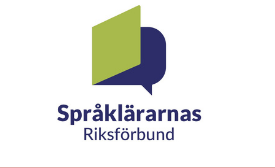 Språklärarna i Uppsala(lokalavdelning av Språklärarnas riksförbund) Verksamhetsberättelse 2023StyrelseStyrelsen bestod fram till den 7 februari 2023 av Birgitta Milbrink, ordförande, Birgit Harling, sekreterare, Kjell Weinius, kassör, Louise Näsström, klubbmästare, övriga medlemmar Carin Arvidsson, Pierre Cato och Idit Margulis. Birgitta Milbrink omvaldes till ordförande. RevisorerRevisorer har varit Gabriel Wik med Helena Lindahl som suppleant.Föreningens hemsidaAnsvarig för föreningens hemsida www.spraklararna-uppsala.se har under 2023 varit Pierre Cato, pierre.cato@gmail.com. Medlemmar	Föreningen har för närvarande 75 medlemmar. Samtliga nås per e-post.EkonomiKassabehållningen per den 31/12 2021 var kr 17.982:06.StipendiefondEn stipendiefond inrättades vid styrelsemöte den 14/1 2010. Samtidigt antogs stadgar för fonden. All information om stipendiets storlek, om stadgarna och vem som är behörig att söka finns att läsa på vår hemsida www.spraklararna-uppsala.se Under 2023 inkom inte någon ansökan.Poesi utan gränserSedan den 25 september 2010 är Poesi utan gränser en egen förening med separat styrelse och ekonomi. Ordförande i Språklärarna i Uppsala ingår alltid i styrelsen för Poesi utan gränser. MedlemsmötenUnder året har två medlemsmöten ägt rum. I samband med årsmötet den 7 februari 2023 berättade Ingrid Stenlund, vinnare av Poetry slam 2021, bl.a. om hur att få våra elever att använda sina språk på ett mer kreativt sätt.Höstens medlemsmöte ägde rum onsdagen den 8 november 2023. Under rubriken ”Kolla – det här har jag skrivit själv!” berättade Zrinka Miljan, fil. dr i historia och lärare i tyska, historia och SO, hur hon arbetar med sina elever för att hjälpa dem att använda sitt språk självständigt och kunna uttrycka sina tankar och åsikter.Finalen i Poesi utan gränser ägde rum på Reginateatern söndagen den 26 mars 2023. Invigningstalare var Ingrid Stenlund och 33 elever deltog i finalen där 15 olika språk var representerade.StyrelsemötenI samband med årsmötet den 7 februari 2023 hölls också ett konstituerande möte. Styrelsen har inte haft några fysiska möten men ett antal mejl har utväxlats.Avliden styrelsemedlemDen 5 mars 2023 avled Louise Näsström efter en kort tids sjukdom. Vi bevarar henne i ljust minne.TackStyrelsen vill också framföra sitt varma tack till Fortbildningsavdelningen för skolans internationalisering vid Uppsala universitet för mycket gott samarbete.Uppsala, den 31 december 2023Birgitta Milbrink, ordförande